DOSB – EVI-Projekt „Inklusive Sportveranstaltungen verschiedener Sportverbände“Weitere Informationen zu den Projekten der Event-Inklusionsmanager*innen unter  https://dosb.de/evi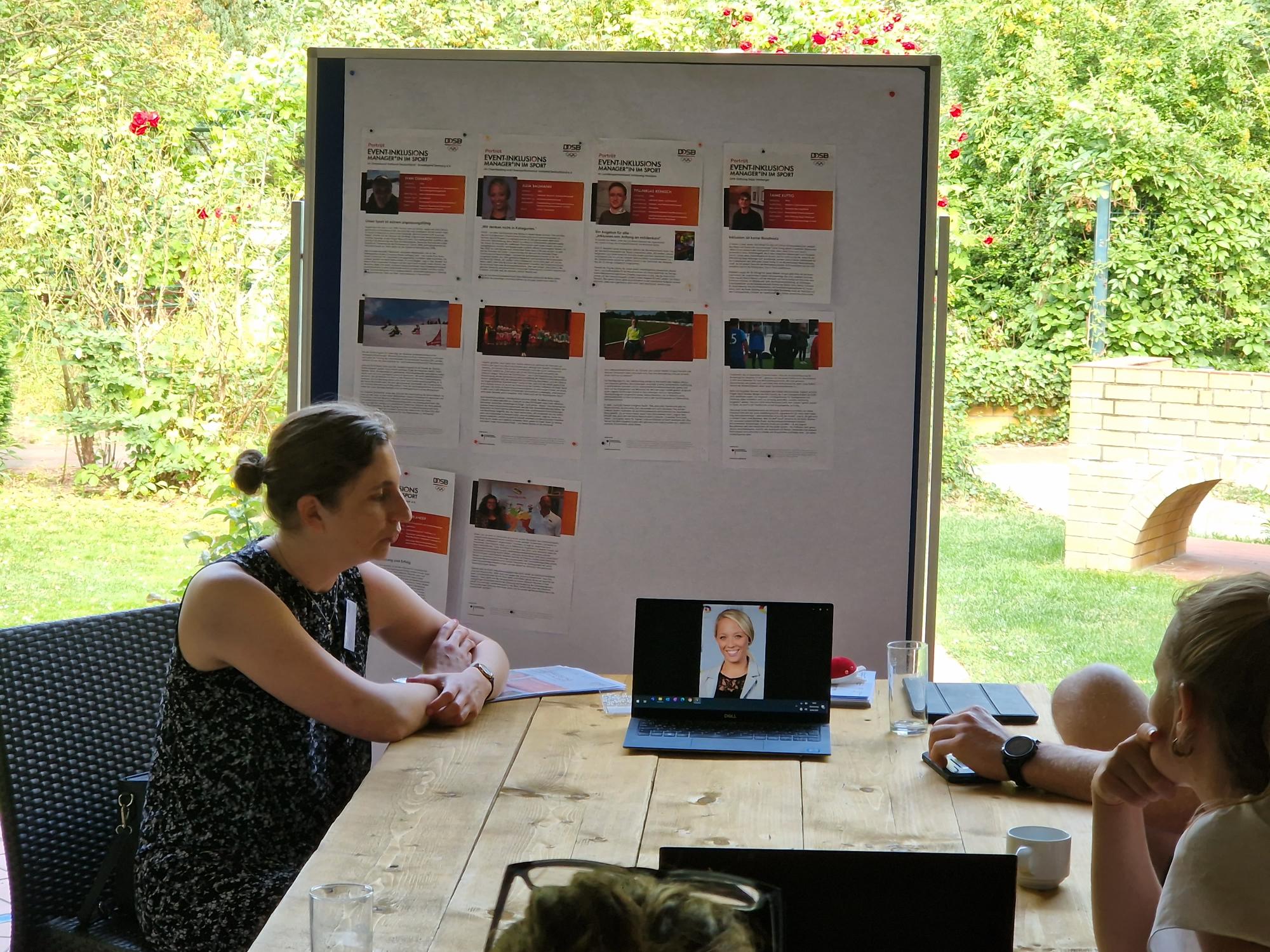 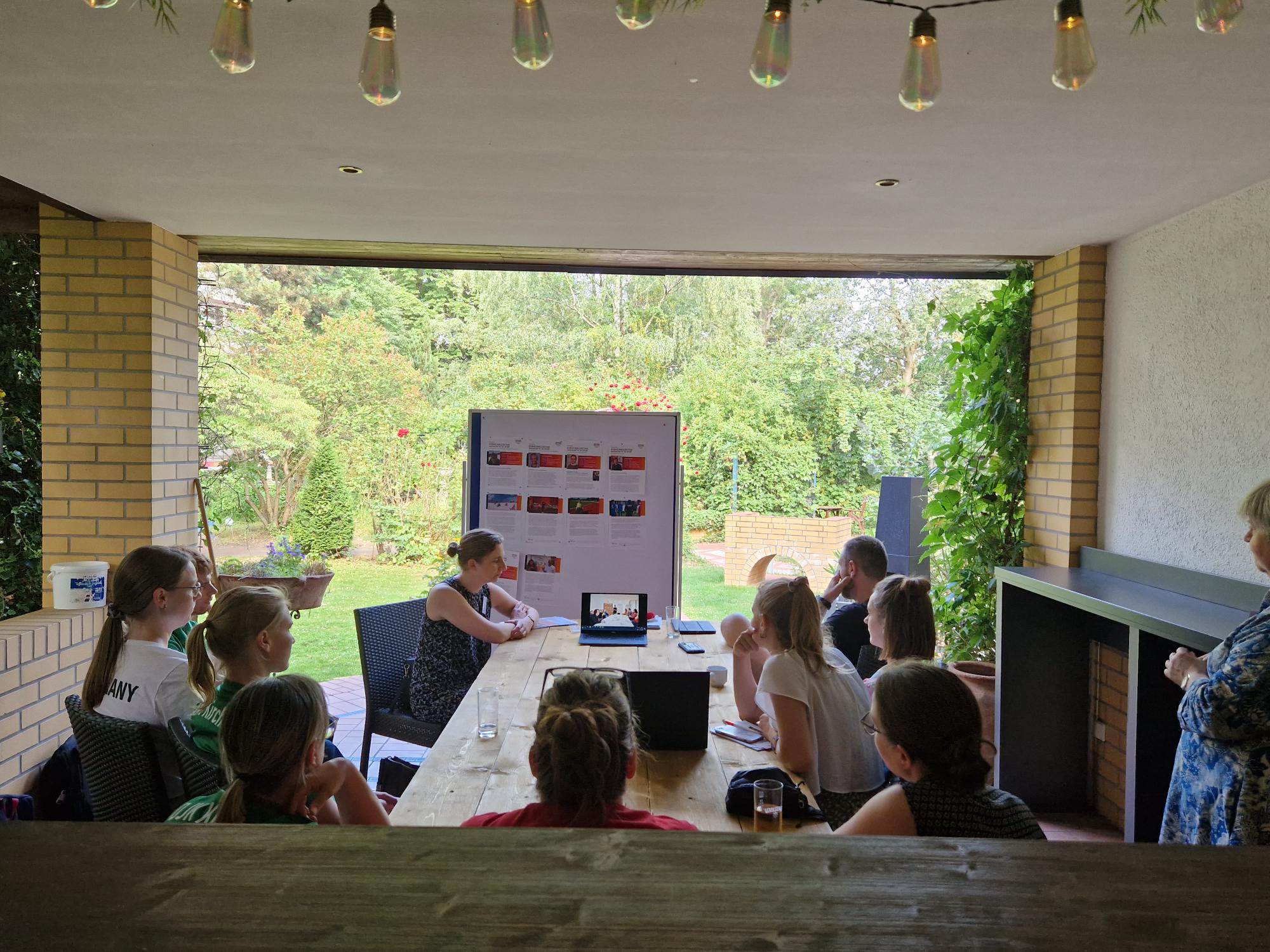 14DOSBGisela NüsslerTheresa WindorfInklusive Sportveranstaltungen aus dem EVI-ProjektRückblick auf zwei Jahre im Projekt „Event-Inklusionsmanager*in im Sport“. Was sind die Learnings aus dem Projekt? Die Umsetzung und Ergebnisse sind so vielfältig wie die Sportarten und -organisationen selbst. Beispiele aus den Bereichen Cheerleading, Snowboard, Rollstuhlsport und einem inklusiven Tag des Sports in Nordfriesland. 